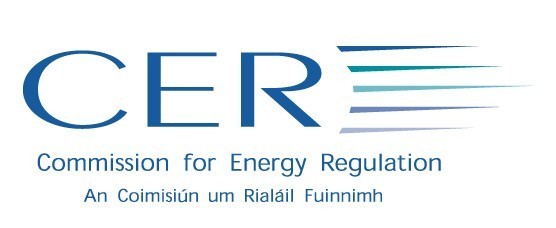 Customer Switching Report for the Electricity and Gas Retail Markets1st January 2016 – 29th February 2016CER – Information PageTarget Audience:  Electricity Suppliers, Electricity and Gas Customers, Potential New Entrants.Purpose of this Paper  The purpose of this paper is to report the level of switching in both the electricity and gas retail markets. This data is used internally by the CER in its ongoing retail market monitoring activities and should be of interest not only to electricity and gas customers and suppliers but also those considering entering the gas and electricity retail markets. This report compliments the more detailed retail market reports published by the CER; such as the CER’s quarterly and annual retail reports (see here). This switching report will be published monthly.  For further information on this report, please contact Gina Kelly gkelly@cer.ie Table of ContentsList of Figures Figure 1. The total number of electricity customer switches completed per month from January 2010 to February 2016.	5Figure 2. The net switching position of each electricity supplier from January 2010 to February 2016, for domestic and business customers.	6Figure 3. The net switching position of each electricity supplier from February 2015 to February 2016, for domestic and business customers.	7Figure 4. The total number of gas customer switches completed per month from January 2010 to February 2016.	10Figure 5. The net switching position of each gas supplier from January 2010 to February 2016, for domestic and business customers	11Figure 6. The net switching position of each gas supplier from February 2015 to February 2016 for domestic and business customers.	12List of Tables 	Table 1. Monthly customer losses by electricity supplier.	8Table 2. Monthly customer gains by electricity supplier.	9Table 3. Monthly customer losses by gas supplier.	13Table 4 Monthly customer gains by gas supplier.	14Customer Switching in the Electricity Retail Markets This section provides monthly data for the electricity retail markets. The report covers switching from January 2016 to February 2016 and includes;Total completed switches Suppliers’ net switching position (this shows whether or not a supplier is winning more customers than it is losing in a given month) The number of customers switching to each supplierThe number of customers moving away from each supplier The data includes all switches completed by domestic and business customers. The data excludes new registrations as these customers have not switched from one supplier to another. Where data is presented per supplier, only suppliers with a 1 % market share (on a consumption basis) or greater are presented – based on data from the most recent retail quarterly report.Completed Electricity Switches per MonthFigure 1 details the total number of completed electricity switches in each month from January 2010 to February 2016. 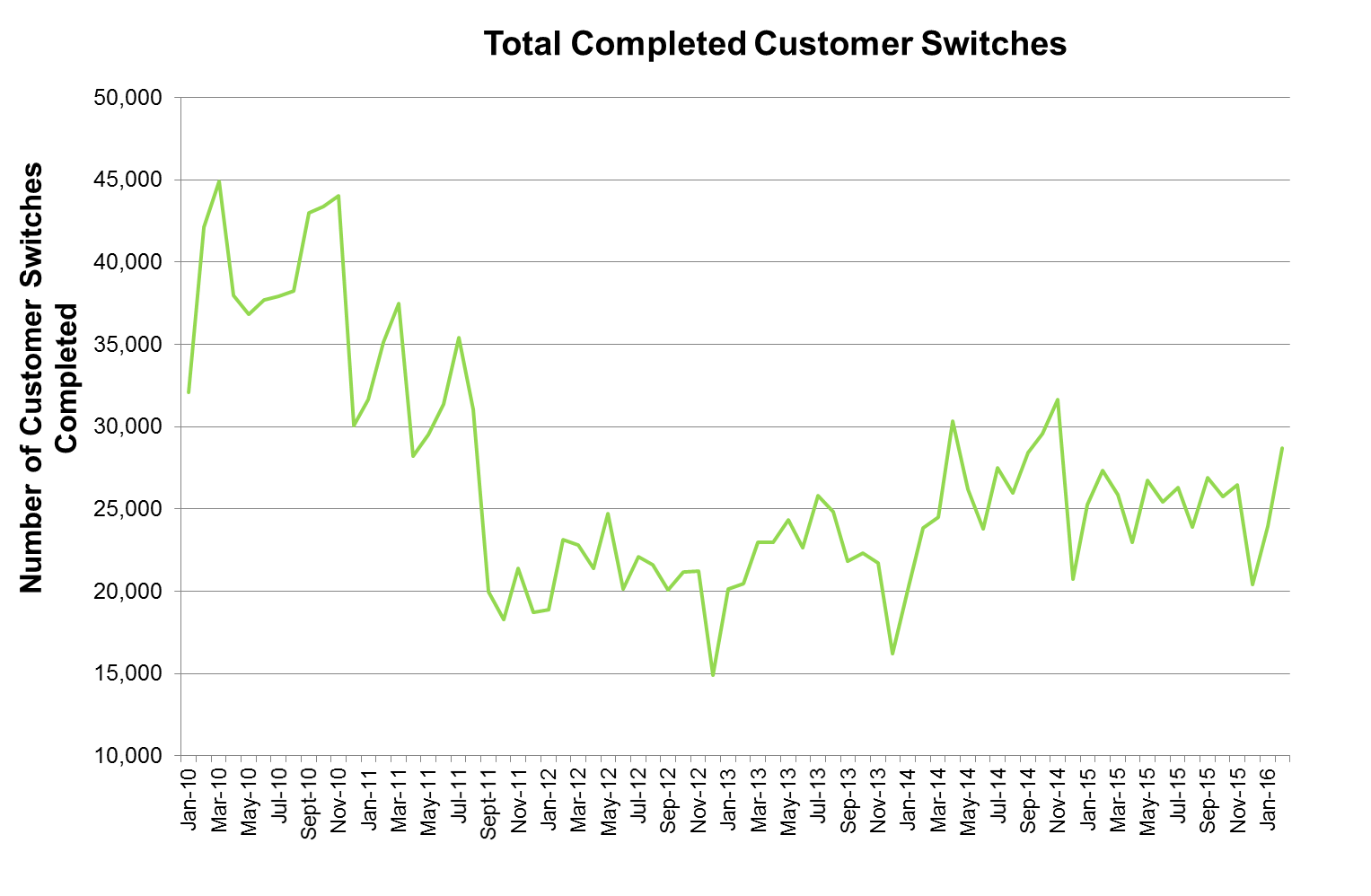 Figure 1. The total number of electricity customer switches completed per month from January 2010 to February 2016.Figure 1 shows that for 2015, the highest number of switches occurred in February, with 27,347 switches in total. The average number of switches for 2014 was 26,040 while the average number of switches for 2015 was 25,226. There were 28,684 switches in total in February 2016, rising from 23,925 switches in January 2016. This compares to a total of 27,347 switches in February 2015. Suppliers’ Net Switching Position Figures 2 and 3 present the net monthly switching positions per supplier. This net switching data considers the number of customers that have moved to and from each supplier and show a net position (if a supplier has lost more customers than it has gained than their net position will be a loss of customers and a negative figure will be presented and vice versa). Figure 2 presents this data from January 2010 to February 2016 while Figure 3 presents the last 12 months of available data (February 2015 to February 2016).	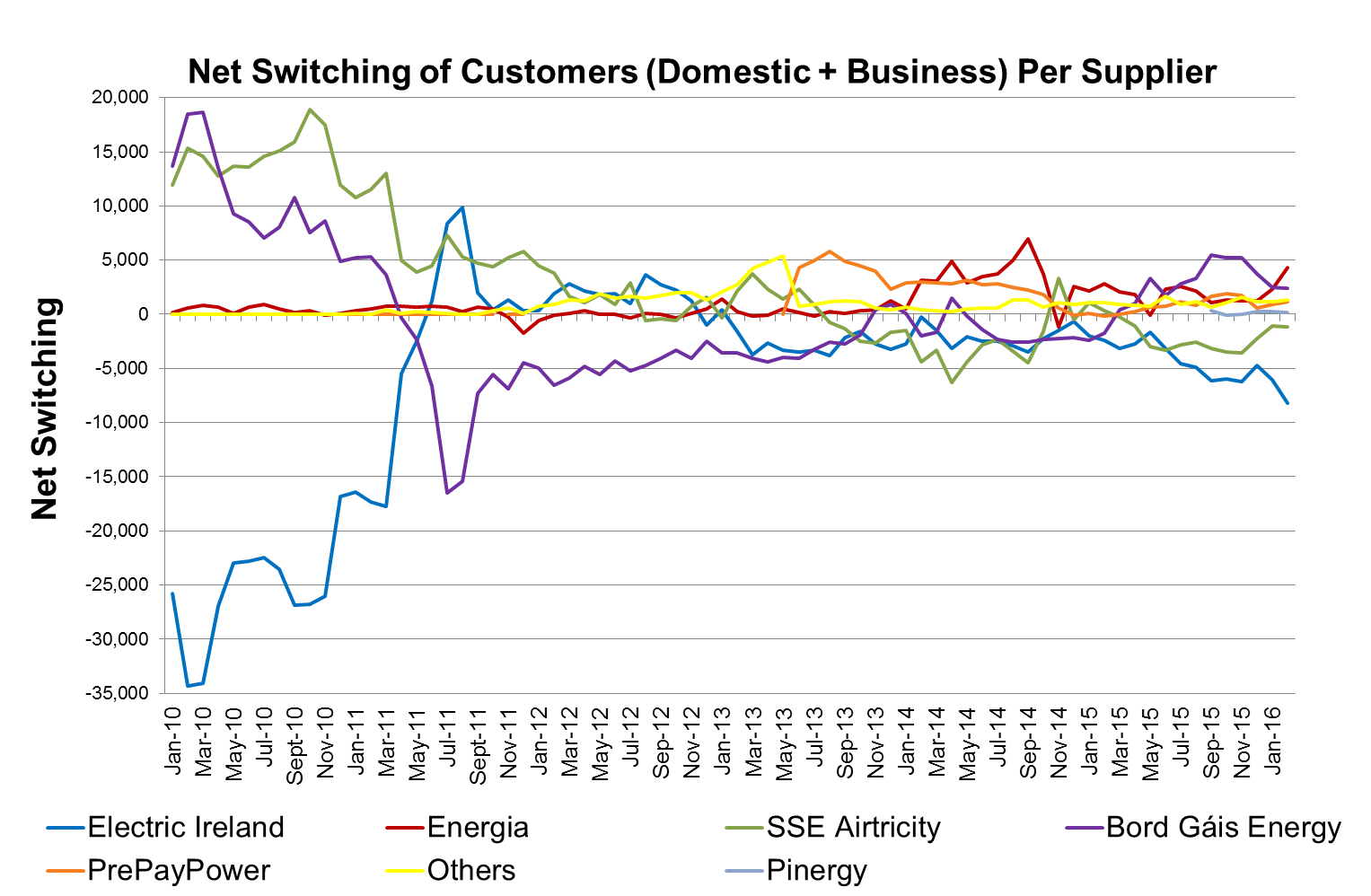 Figure 2. The net switching position of each electricity supplier from January 2010 to February 2016, for domestic and business customers.Figure 3. The net switching position of each electricity supplier from February 2015 to February 2016.Figure 3 indicates that for the second part of 2015 and beginning of 2016 Electric Ireland had a net loss of customers Energia had a net gain of customers. The net switching position for all suppliers for February 2016 is presented below.Net switching for suppliers, February 2016In the electricity sector, Electric Ireland and SSE Airtricity lost customers from the end of 2015 to the start of 2016, while Energia, Bord Gáis Energy, PrePayPower and Pinergy gained customers overall.Suppliers’ Gains and Losses Table 1 presents the number of customer losses per electricity supplier per month. Table 2 presents the number of customers each electricity supplier has gained per month – recall that this data like all other data in this report does not include new registrations. Table 1. Monthly customer losses by electricity supplier.Table 2. Monthly customer gains by electricity supplier.Customer Switching in the Gas Retail MarketsThis section provides monthly data for the gas retail markets from January 2010 to February 2016 and includes:Total completed switches Suppliers’ net switching position (shows whether or not a supplier is winning more customers than it is losing in a given month) The number of customers switching to each supplierThe number of customers moving away from each supplier The data includes all switches completed by domestic and business customers. The presented data excludes new registrations as these customers have not switched from one supplier to another. Where data is presented per supplier, only suppliers with a 1 % market share (on a consumption basis) or greater are presented.Completed Gas Switches per MonthFigure 4 details the total number of completed switches in each month from January 2010 to February 2016. 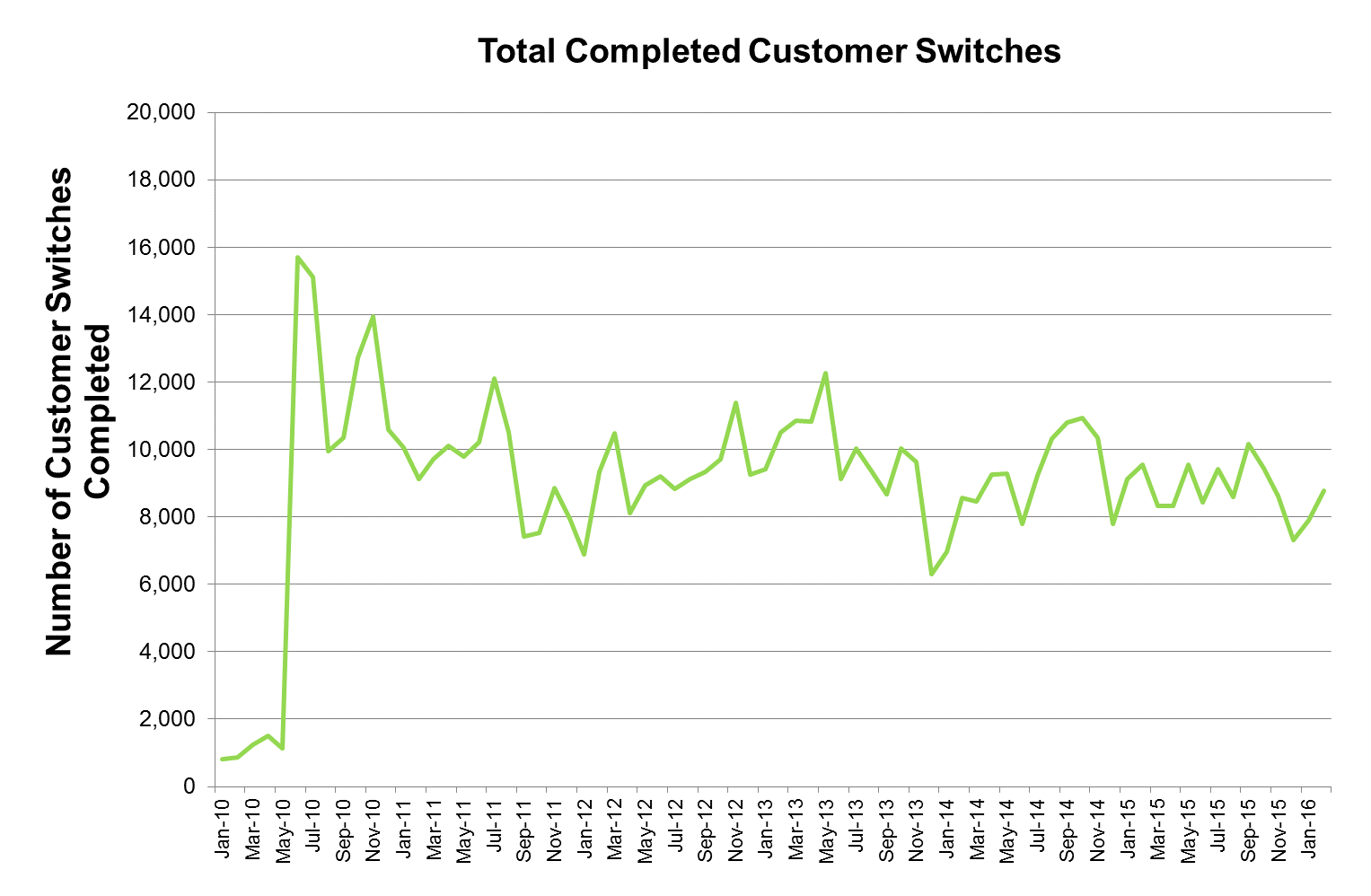 Figure 4. The total number of gas customer switches completed per month from January 2010 to February 2016.The average number of switches per month between January 2010 and February 2016 was 9,028 with an average of 8,801 switches per month between February 2015 and February 2016. The highest rate of switching in 2015 was between September and October, with 10,174 switches, as shown in Figure 4. There were a total of 8,766 switches in February 2016. Suppliers’ Net Switching Position Figures 5 and 6 present the net monthly switching positions per gas supplier. These net switching data consider the number of customers that have moved to and from each supplier and present a net position (if a supplier has lost more customers than it has gained than their net position will be a loss of customers and a negative figure will be presented and vice versa). Figure 5 presents these data from January 2010 to February 2016 while figure 6 presents the last 12 months of available data (February 2015 to February 2016).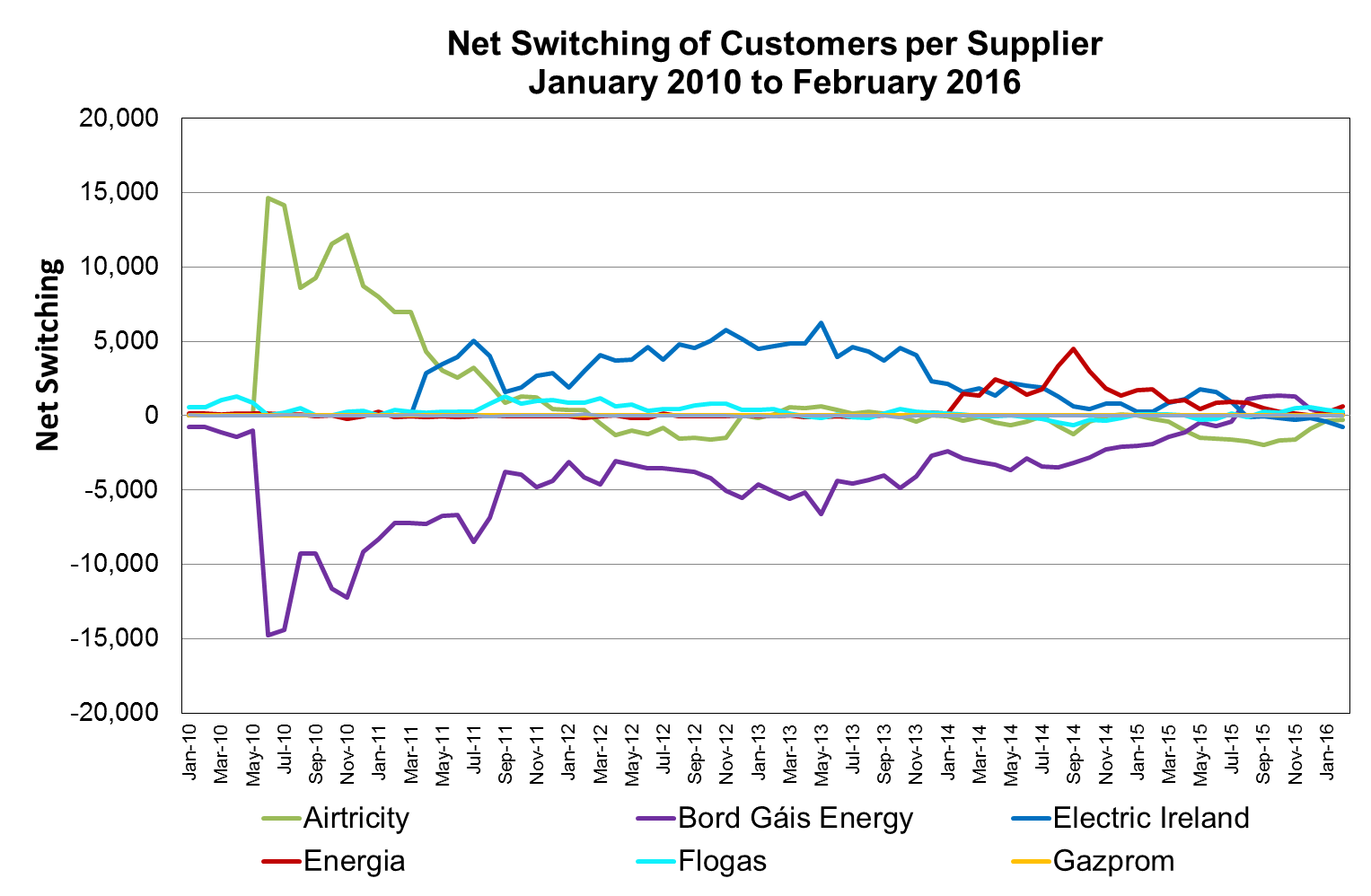 Figure 5. The net switching position of each gas supplier from January 2010 to February 2016, for domestic and business customers. 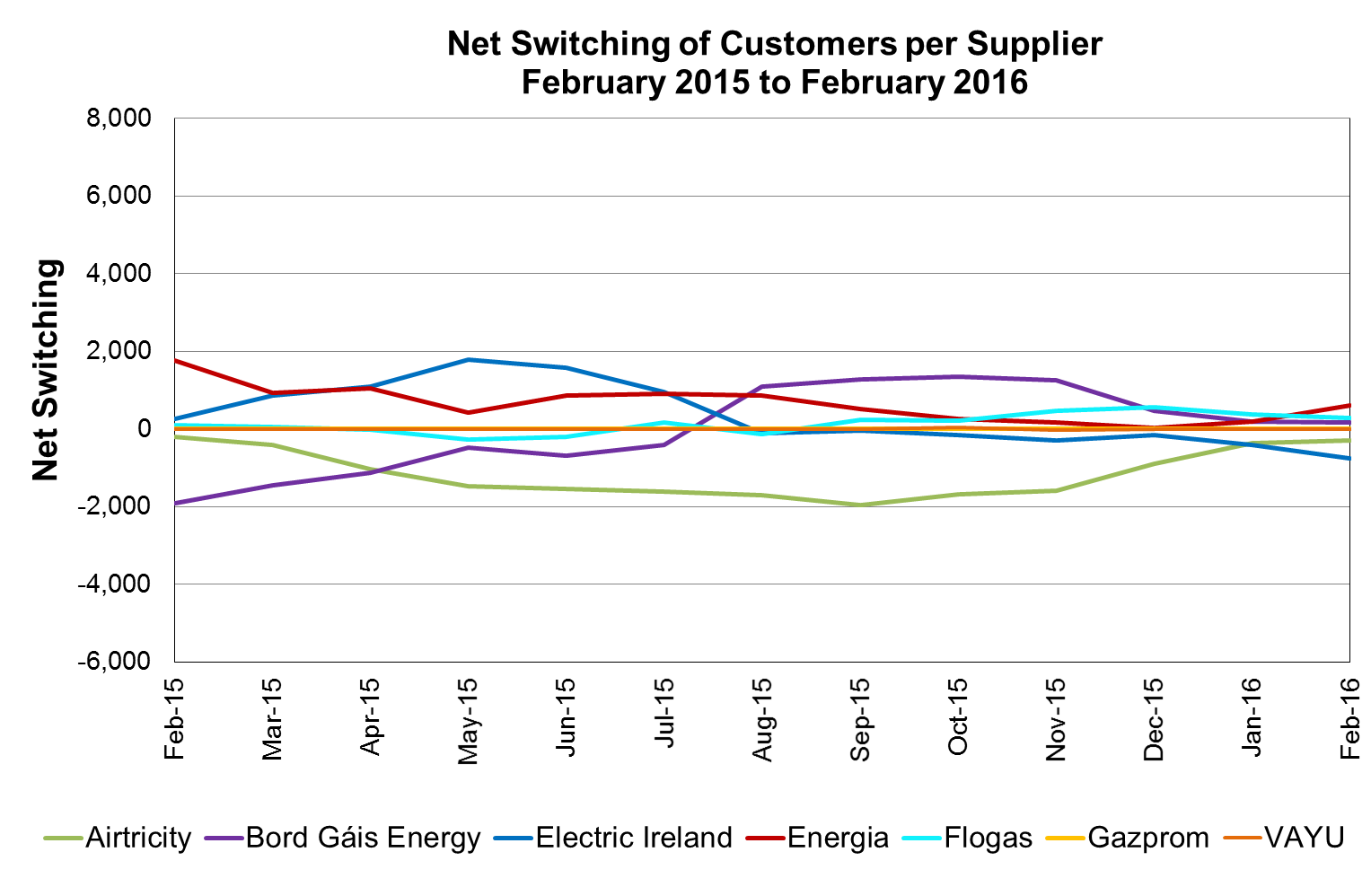 Figure 6. The net switching position of each gas supplier from January 2015 to February 2016.Net switching for suppliers, February 2016In the gas sector, Electric Ireland, SSE Airtricity lost customers in February 2016, while Bord Gáis Energy, Energia and Flogas gained customers overall.  Suppliers’ Gains and Losses Table 3 presents the number of customer losses per gas supplier per month. Table 4 presents the number of customers each gas supplier has gained per month – recall that these data like all other data in this report do not include new registrations. Table 3. Monthly customer losses by gas supplier.Table 4. Monthly customer gains by gas supplier.DOCUMENT TYPE:Information NoteREFERENCE:CER/16122DATE PUBLISHED:12th April 2016QUERIES TO:Gina Kellygkelly@cer.ieThe Commission for Energy Regulation,The Exchange,Belgard Square North,Tallaght,Dublin 24.www.cer.ieElectric IrelandEnergiaSSE AirtricityBord Gáis EnergyPrePayPowerPinergyOthers-8,2034,337-1,1332,4071,1201421,330Electric IrelandEnergiaSSE AirtricityBord Gáis EnergyPrePayPowerPinergyOthersTotalJan-148,4061,1516,3233,727355-10120,063Feb-148,6337548,9985,000348-8023,813Mar-149,3958038,7955,056388-7024,507Apr-1411,76292511,4265,772370-7530,330May-1410,2769449,2315,232431-7026,184Jun-149,2777728,1094,792674-13823,762Jul-1410,7891,0378,8145,862820-18627,508Aug-1410,1817408,3845,566948-15825,977Sept-1411,0478999,2755,9661,104-11928,410Oct-1411,0691,9978,8876,1681,234-22429,579Nov-1410,3845,1488,3055,9181,686-19131,632Dec-147,3871,0456,1064,5051,503-16920,715Jan-159,6371,4996,8385,3251,738-23125,268Feb-1510,2741,8417,7325,2531,955-29227,347Mar-1510,3461,9247,2024,3401,694-32725,833Apr-159,002 2,038 6,349 3,708 1,495 -352 22,944 May-159,462 4,364 7,243 3,596 1,573 -474 26,712 Jun-159,476 3,207 7,017 3,865 1,301 -538 25,404 Jul-1510,396 2,678 7,362 3,686 1,406 -779 26,307 Aug-159,548 2,501 6,614 3,204 1,325 -675 23,867 Sep-1510,8843,0637,2723,3211,3959521926,906Oct-1510,2593,2106,8883,1041,26810003625,765Nov-1510,4833,3237,1923,1611,3089414726,455Dec-158,3122,5815,3442,3721,1725584020,379Jan-1610,0242,9825,9513,2831,0735417123,925Feb-1612,2823,4717,1253,8101,2596538428,684Electric IrelandEnergiaSSE AirtricityBord Gáis EnergyPrePayPowerPinergyOthersTotalJan-145,7041,6544,8643,7703,284-78720,063Feb-148,3913,9224,5973,0123,361-53023,813Mar-147,9123,9095,5193,4363,323-40824,507Apr-148,6325,8545,1037,2463,156-33930,330May-148,2363,8254,8605,0663,596-60126,184Jun-146,7934,2465,2983,3583,378-68923,762Jul-148,3144,8036,5333,5133,608-73727,508Aug-147,2905,7425,0222,9773,460-1,48625,977Sept-147,6017,8374,7843,4263,347-1,41528,410Oct-148,8645,6947,3013,8223,033-86629,580Nov-148,8813,98911,6183,6622,249-1,23331,632Dec-146,7093,5955,5972,3341,382-1,09820,715Jan-157,6163,6887,8882,9581,842-1,27625,268Feb-157,8964,6838,0323,5271,824-1,38527,347Mar-157,2253,9666,9144,7681,732-1,22825,833Apr-156,263 3,842 5,265 4,694 1,728 -1,152 22,944May-157,791 4,293 4,219 6,947 2,207 -1,253 26,710 Jun-156,352 5,493 3,726 5,630 2,014 -2,191 25,406 Jul-155,810 5,240 4,541 6,471 2,538 -1,707 26,307 Aug-154,641 4,665 4,084 6,541 2,125 -1,811 23,867 Sep-154,7534,1584,1548,7983,0591,28270226,906Oct-154,3224,5193,4218,2843,1749011,14425,765Nov-154,2524,5943,6018,3563,0809371,63526,455Dec-153,5923,7993,1096,0801,7818071,21120,379Jan-163,9735,3164,8925,7512,0077841,20223,925Feb-164,0797,8085,9926,2172,3797951,41428,684AirtricityBord Gáis EnergyElectric IrelandEnergiaFlogasGazpromVAYU-289157-75360827601AirtricityBord Gáis EnergyElectric IrelandEnergiaFlogasGazpromVAYUTotalJan-141,776 3,027 1,393 57 724 -2 6,979 Feb-142,215 3,574 1,830 79 863 --8,561 Mar-142,174 3,736 1,679 56 810 -2 8,457 Apr-142,435 3,905 1,853 117 947 -3 9,260 May-142,460 4,319 1,614 81 810 -2 9,286 Jun-141,991 3,516 1,407 96 723 -51 7,784 Jul-142,245 4,145 1,892 101 845 -3 9,231 Aug-142,660 4,319 2,314 110 925 -5 10,333 Sept-142,860 4,324 2,412 113 1,090 --10,799 Oct-142,584 4,308 2,793 171 1,032 2 46 10,936 Nov-142,421 4,109 2,518 245 1,041 -2 10,336 Dec-141,731 3,245 1,864 138 806 -4 7,788 Jan-152,155 3,419 2,385 216 934 5 1 9,115 Feb-152,316 3,410 2,460 355 1,000 -1 9,542 Mar-152,153 2,983 1,930 455 801 -1 8,323 Apr-152,416 2,828 1,785 523 759 1 2 8,314 May-152,602 3,046 1,924 775 1,161 -53 9,561 Jun-152,447 2,860 1,693 596 834 -2 8,432 Jul-152,628 3,011 2,101 843 830 -2 9,415 Aug-152,522 2,101 2,229 902 847 -1 8,602 Sep-152,8122,5822,4401,424906-1010,174Oct-152,5882,2252,2591,364944-609,440Nov-152,3642,0252,0911,3028171308,630Dec-151,8751,8781,7411139677-47,314Jan-161,8662,0702,0091239706287,900Feb-162,0592,1872,3171,341861-18,766AirtricityBord Gáis EnergyElectric IrelandEnergiaFlogasGazpromVAYUTotalJan-141,760 646 3,540 171 860 -2 6,979 Feb-141,865 721 3,452 1,567 956 --8,561 Mar-142,101 645 3,535 1,426 747 -3 8,457 Apr-141,966 596 3,207 2,553 934 1 3 9,260 May-141,837 631 3,815 2,173 829 -1 9,286 Jun-141,562 646 3,402 1,502 626 -46 7,784 Jul-142,189 747 3,797 1,892 604 -2 9,231 Aug-141,954 866 3,591 3,471 447 -4 10,333 Sept-141,613 1,141 3,042 4,576 426 -1 10,799 Oct-142,212 1,491 3,245 3,166 782 -40 10,936 Nov-142,397 1,837 3,337 2,054 709 -2 10,336 Dec-141,831 1,130 2,687 1,500 637 -3 7,788 Jan-152,170 1,368 2,636 1,917 1,022 -2 9,115 Feb-152,122 1,490 2,711 2,117 1,101 -1 9,542 Mar-151,740 1,528 2,800 1,388 864 -3 8,323 Apr-151,385 1,711 2,889 1,575 753 -1 8,314 May-151,135 2,576 3,709 1,206 891 -44 9,561 Jun-15908 2,172 3,260 1,462 630 --8,432 Jul-151,024 2,604 3,045 1,748 994 --9,415 Aug-15815 3,188 2,113 1,762 723 -1 8,602 Sep-158453,8492,3961,9321,149-310,174Oct-158983,5662,1021,6271,158-899,440Nov-157823,2891,7891,4741,296--8,630Dec-159702,3521,5851,1581,242-77,314Jan-161,5082,2671,6011,4321,084-87,900Feb-161,7702,3441,5641,9491,137-28,766